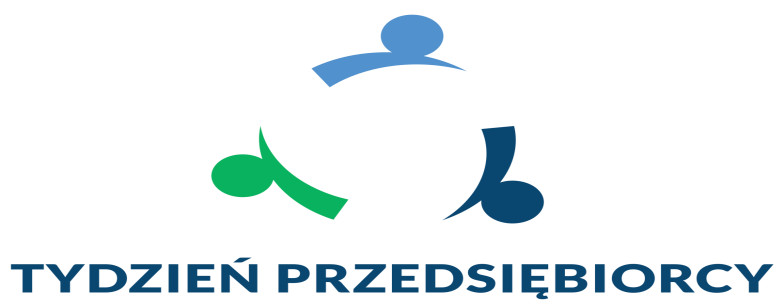 Zapraszamy na nasze bezpłatne seminaria w ramach Tygodnia PrzedsiębiorcyLiczba miejsc ograniczonaProsimy o zgłoszenie udziału w seminariach do 17 września 2019 r. Zapraszamy na dyżury ekspertów w ramach Tygodnia Przedsiębiorcy Zapraszamy na dyżury ekspertów w ramach Tygodnia Przedsiębiorcy Zapraszamy na dyżury ekspertów w ramach Tygodnia Przedsiębiorcy Zapraszamy na dyżury ekspertów w ramach Tygodnia Przedsiębiorcy Zapraszamy na dyżury ekspertów w ramach Tygodnia Przedsiębiorcy Zapraszamy na dyżury ekspertów w ramach Tygodnia PrzedsiębiorcyDyżury ekspertówTermin dyżuruTermin dyżuruTermin dyżuruMiejsce dyżuruMiejsce dyżuruEkspert z Państwowej Inspekcji Pracy w Łomży23 września poniedziałek8:00 - 15:00Państwowa Inspekcja Pracyul. Polowa 55A18-400 ŁomżaPaństwowa Inspekcja Pracyul. Polowa 55A18-400 ŁomżaPaństwowa Inspekcja Pracyul. Polowa 55A18-400 ŁomżaEkspert z Państwowej Inspekcji Pracy w Suwałkach23 września poniedziałek8:00 - 15:00Państwowa Inspekcja Pracyul. Świerkowa 6016-400 SuwałkiPaństwowa Inspekcja Pracyul. Świerkowa 6016-400 SuwałkiPaństwowa Inspekcja Pracyul. Świerkowa 6016-400 SuwałkiEkspert z Państwowej Inspekcji Pracy w Białymstoku23 września poniedziałek8.00 - 15:00Państwowa Inspekcja Pracyul. Fabryczna 215-483 BiałystokPaństwowa Inspekcja Pracyul. Fabryczna 215-483 BiałystokPaństwowa Inspekcja Pracyul. Fabryczna 215-483 BiałystokDyżur ekspercki pracownika ZUS8.00 – 15.00ZUS Oddział w Białymstokuul. Młynowa 2915-404 BiałystokSala Obsługi Klientów budynek BZUS Oddział w Białymstokuul. Młynowa 2915-404 BiałystokSala Obsługi Klientów budynek BZUS Oddział w Białymstokuul. Młynowa 2915-404 BiałystokSala Obsługi Klientów budynek BDyżur ekspercki pracownika ZUS8.00 – 15.00ZUS Inspektorat w Suwałkachul. 1 Maja 3316-400 SuwałkiSala Obsługi KlientówZUS Inspektorat w Suwałkachul. 1 Maja 3316-400 SuwałkiSala Obsługi KlientówZUS Inspektorat w Suwałkachul. 1 Maja 3316-400 SuwałkiSala Obsługi KlientówDyżur ekspercki pracownika ZUS8.00 – 15.00ZUS Inspektorat w Łomżyul. Szosa Zambrowska 2918-400 Łomża Sala Obsługi KlientówZUS Inspektorat w Łomżyul. Szosa Zambrowska 2918-400 Łomża Sala Obsługi KlientówZUS Inspektorat w Łomżyul. Szosa Zambrowska 2918-400 Łomża Sala Obsługi KlientówDyżur ekspercki pracownika ZUS8.00 – 15.00ZUS Inspektorat w Augustowieul. Hoża 816-300 AugustówSala Obsługi KlientówZUS Inspektorat w Augustowieul. Hoża 816-300 AugustówSala Obsługi KlientówZUS Inspektorat w Augustowieul. Hoża 816-300 AugustówSala Obsługi KlientówDyżur ekspercki pracownika ZUS8.00 – 15.00ZUS Inspektorat w Bielsku Podlaskimul. Widowska 10a17-100 Bielsk PodlaskiSala Obsługi KlientówZUS Inspektorat w Bielsku Podlaskimul. Widowska 10a17-100 Bielsk PodlaskiSala Obsługi KlientówZUS Inspektorat w Bielsku Podlaskimul. Widowska 10a17-100 Bielsk PodlaskiSala Obsługi KlientówDyżur ekspercki pracownika ZUS          8.00 – 15.00          8.00 – 15.00          8.00 – 15.00Dyżur ekspercki pracownika ZUS8.00 – 15.00ZUS Inspektorat w Siemiatyczachul. Ogrodowa 517-300 SiemiatyczeSala Obsługi KlientówZUS Inspektorat w Siemiatyczachul. Ogrodowa 517-300 SiemiatyczeSala Obsługi KlientówZUS Inspektorat w Siemiatyczachul. Ogrodowa 517-300 SiemiatyczeSala Obsługi KlientówDyżur ekspercki pracownika ZUS8.00 – 15.00ZUS Inspektorat w Sokółceul. Władysława Sikorskiego 38C16-100 SokółkaSala Obsługi KlientówZUS Inspektorat w Sokółceul. Władysława Sikorskiego 38C16-100 SokółkaSala Obsługi KlientówZUS Inspektorat w Sokółceul. Władysława Sikorskiego 38C16-100 SokółkaSala Obsługi KlientówDyżur ekspercki pracownika ZUS8.00 – 15.00ZUS Inspektorat w Zambrowieul. Fabryczna 3a18-300 ZambrówSala Obsługi KlientówZUS Inspektorat w Zambrowieul. Fabryczna 3a18-300 ZambrówSala Obsługi KlientówZUS Inspektorat w Zambrowieul. Fabryczna 3a18-300 ZambrówSala Obsługi KlientówDyżur ekspercki pracownika ZUS8.00 – 15.00ZUS Inspektorat w Wysokiem Mazowieckiemul. Plac Odrodzenia 518-200 Wysokie MazowieckieSala Obsługi KlientówZUS Inspektorat w Wysokiem Mazowieckiemul. Plac Odrodzenia 518-200 Wysokie MazowieckieSala Obsługi KlientówZUS Inspektorat w Wysokiem Mazowieckiemul. Plac Odrodzenia 518-200 Wysokie MazowieckieSala Obsługi KlientówDyżur ekspercki pracownika ZUS8.00 – 15.00ZUS Biuro Terenowe w Grajewieul. Wojska Polskiego 66A19-200 GrajewoSala Obsługi KlientówZUS Biuro Terenowe w Grajewieul. Wojska Polskiego 66A19-200 GrajewoSala Obsługi KlientówZUS Biuro Terenowe w Grajewieul. Wojska Polskiego 66A19-200 GrajewoSala Obsługi KlientówDyżur ekspercki pracownika ZUS8.00 – 15.00ZUS Biuro Terenowe w Kolnieul. Wojska Polskiego 6718-500 KolnoSala Obsługi KlientówZUS Biuro Terenowe w Kolnieul. Wojska Polskiego 6718-500 KolnoSala Obsługi KlientówZUS Biuro Terenowe w Kolnieul. Wojska Polskiego 6718-500 KolnoSala Obsługi KlientówEkspert z Państwowej Inspekcji Pracy w Łomży24 wrześniawtorek8:00 - 15:00Państwowa Inspekcja Pracyul. Polowa 55A18-400 ŁomżaPaństwowa Inspekcja Pracyul. Polowa 55A18-400 ŁomżaPaństwowa Inspekcja Pracyul. Polowa 55A18-400 ŁomżaEkspert z Państwowej Inspekcji Pracy w Suwałkach24 wrześniawtorek8:00 - 15:00Państwowa Inspekcja Pracyul. Świerkowa 6016-400 SuwałkiPaństwowa Inspekcja Pracyul. Świerkowa 6016-400 SuwałkiPaństwowa Inspekcja Pracyul. Świerkowa 6016-400 SuwałkiEkspert z Państwowej Inspekcji Pracy w Białymstoku24 wrześniawtorek8:00 - 15:00Państwowa Inspekcja Pracyul. Fabryczna 215-483 BiałystokPaństwowa Inspekcja Pracyul. Fabryczna 215-483 BiałystokPaństwowa Inspekcja Pracyul. Fabryczna 215-483 BiałystokEkspert z Państwowego Funduszu Rehabilitacji Osób Niepełnosprawnych w Białymstoku24 wrześniawtorek9.00 – 14.00Państwowy Fundusz Rehabilitacji Osób Niepełnosprawnych Oddział Podlaskiul. Fabryczna 215-369 BiałystokPaństwowy Fundusz Rehabilitacji Osób Niepełnosprawnych Oddział Podlaskiul. Fabryczna 215-369 BiałystokPaństwowy Fundusz Rehabilitacji Osób Niepełnosprawnych Oddział Podlaskiul. Fabryczna 215-369 BiałystokDyżur ekspercki pracownika ZUS24 wrześniawtorek8:00 - 15:00ZUS Oddział w Białymstokuul. Młynowa 2915-404 BiałystokSala Obsługi Klientów budynek BZUS Oddział w Białymstokuul. Młynowa 2915-404 BiałystokSala Obsługi Klientów budynek BZUS Oddział w Białymstokuul. Młynowa 2915-404 BiałystokSala Obsługi Klientów budynek BDyżur ekspercki pracownika ZUS24 wrześniawtorek8:00 - 15:00ZUS Inspektorat w Suwałkachul. 1 Maja 3316-400 SuwałkiSala Obsługi KlientówZUS Inspektorat w Suwałkachul. 1 Maja 3316-400 SuwałkiSala Obsługi KlientówZUS Inspektorat w Suwałkachul. 1 Maja 3316-400 SuwałkiSala Obsługi KlientówDyżur ekspercki pracownika ZUS8:00 - 15:00ZUS Inspektorat w Łomżyul. Szosa Zambrowska 2918-400 Łomża Sala Obsługi KlientówZUS Inspektorat w Łomżyul. Szosa Zambrowska 2918-400 Łomża Sala Obsługi KlientówZUS Inspektorat w Łomżyul. Szosa Zambrowska 2918-400 Łomża Sala Obsługi KlientówDyżur ekspercki pracownika ZUS8:00 - 15:00ZUS Inspektorat w Augustowieul. Hoża 816-300 AugustówSala Obsługi KlientówZUS Inspektorat w Augustowieul. Hoża 816-300 AugustówSala Obsługi KlientówZUS Inspektorat w Augustowieul. Hoża 816-300 AugustówSala Obsługi KlientówDyżur ekspercki pracownika ZUS8:00 - 15:00ZUS Inspektorat w Bielsku Podlaskimul. Widowska 10a17-100 Bielsk PodlaskiSala Obsługi KlientówZUS Inspektorat w Bielsku Podlaskimul. Widowska 10a17-100 Bielsk PodlaskiSala Obsługi KlientówZUS Inspektorat w Bielsku Podlaskimul. Widowska 10a17-100 Bielsk PodlaskiSala Obsługi KlientówDyżur ekspercki pracownika ZUS8:00 - 15:00ZUS Inspektorat w Hajnówceul. Armii Krajowej 1617-200 HajnówkaSala Obsługi KlientówZUS Inspektorat w Hajnówceul. Armii Krajowej 1617-200 HajnówkaSala Obsługi KlientówZUS Inspektorat w Hajnówceul. Armii Krajowej 1617-200 HajnówkaSala Obsługi KlientówDyżur ekspercki pracownika ZUS8:00 - 15:00ZUS Inspektorat w Siemiatyczachul. Ogrodowa 517-300 SiemiatyczeSala Obsługi KlientówZUS Inspektorat w Siemiatyczachul. Ogrodowa 517-300 SiemiatyczeSala Obsługi KlientówZUS Inspektorat w Siemiatyczachul. Ogrodowa 517-300 SiemiatyczeSala Obsługi KlientówDyżur ekspercki pracownika ZUS8:00 - 15:00ZUS Inspektorat w Sokółceul. Władysława Sikorskiego 38C16-100 SokółkaSala Obsługi KlientówZUS Inspektorat w Sokółceul. Władysława Sikorskiego 38C16-100 SokółkaSala Obsługi KlientówZUS Inspektorat w Sokółceul. Władysława Sikorskiego 38C16-100 SokółkaSala Obsługi KlientówDyżur ekspercki pracownika ZUS8:00 - 15:00ZUS Inspektorat w Zambrowieul. Fabryczna 3a18-300 ZambrówSala Obsługi KlientówZUS Inspektorat w Zambrowieul. Fabryczna 3a18-300 ZambrówSala Obsługi KlientówZUS Inspektorat w Zambrowieul. Fabryczna 3a18-300 ZambrówSala Obsługi KlientówDyżur ekspercki pracownika ZUS8:00 - 15:00ZUS Inspektorat w Wysokiem Mazowieckiemul. Plac Odrodzenia 518-200 Wysokie MazowieckieSala Obsługi KlientówZUS Inspektorat w Wysokiem Mazowieckiemul. Plac Odrodzenia 518-200 Wysokie MazowieckieSala Obsługi KlientówZUS Inspektorat w Wysokiem Mazowieckiemul. Plac Odrodzenia 518-200 Wysokie MazowieckieSala Obsługi KlientówDyżur ekspercki pracownika ZUS8:00 - 15:00ZUS Biuro Terenowe w Grajewieul. Wojska Polskiego 66A19-200 GrajewoSala Obsługi KlientówZUS Biuro Terenowe w Grajewieul. Wojska Polskiego 66A19-200 GrajewoSala Obsługi KlientówZUS Biuro Terenowe w Grajewieul. Wojska Polskiego 66A19-200 GrajewoSala Obsługi KlientówDyżur ekspercki pracownika ZUS8:00 - 15:00ZUS Biuro Terenowe w Kolnieul. Wojska Polskiego 6718-500 KolnoSala Obsługi KlientówZUS Biuro Terenowe w Kolnieul. Wojska Polskiego 6718-500 KolnoSala Obsługi KlientówZUS Biuro Terenowe w Kolnieul. Wojska Polskiego 6718-500 KolnoSala Obsługi KlientówEkspert z Państwowej Inspekcji Pracy w Białymstoku25 września
środa8:00 - 15:00Państwowa Inspekcja Pracyul. Fabryczna 215-483 BiałystokPaństwowa Inspekcja Pracyul. Fabryczna 215-483 BiałystokPaństwowa Inspekcja Pracyul. Fabryczna 215-483 BiałystokDyżur ekspercki pracownika ZUS25 września
środa8:00 - 15:00ZUS Oddział w Białymstokuul. Młynowa 2915-404 BiałystokSala Obsługi Klientów budynek BZUS Oddział w Białymstokuul. Młynowa 2915-404 BiałystokSala Obsługi Klientów budynek BZUS Oddział w Białymstokuul. Młynowa 2915-404 BiałystokSala Obsługi Klientów budynek BDyżur ekspercki pracownika ZUS25 września
środa8:00 - 15:00ZUS Inspektorat w Suwałkachul. 1 Maja 3316-400 SuwałkiSala Obsługi KlientówZUS Inspektorat w Suwałkachul. 1 Maja 3316-400 SuwałkiSala Obsługi KlientówZUS Inspektorat w Suwałkachul. 1 Maja 3316-400 SuwałkiSala Obsługi KlientówDyżur ekspercki pracownika ZUS25 września
środa8:00 - 15:00ZUS Inspektorat w Łomżyul. Szosa Zambrowska 2918-400 Łomża Sala Obsługi KlientówZUS Inspektorat w Łomżyul. Szosa Zambrowska 2918-400 Łomża Sala Obsługi KlientówZUS Inspektorat w Łomżyul. Szosa Zambrowska 2918-400 Łomża Sala Obsługi KlientówDyżur ekspercki pracownika ZUS25 września
środa8:00 - 15:00ZUS Inspektorat w Augustowieul. Hoża 816-300 AugustówSala Obsługi KlientówZUS Inspektorat w Augustowieul. Hoża 816-300 AugustówSala Obsługi KlientówZUS Inspektorat w Augustowieul. Hoża 816-300 AugustówSala Obsługi KlientówDyżur ekspercki pracownika ZUS25 września
środa8:00 - 15:00ZUS Inspektorat w Bielsku Podlaskimul. Widowska 10a17-100 Bielsk PodlaskiSala Obsługi KlientówZUS Inspektorat w Bielsku Podlaskimul. Widowska 10a17-100 Bielsk PodlaskiSala Obsługi KlientówZUS Inspektorat w Bielsku Podlaskimul. Widowska 10a17-100 Bielsk PodlaskiSala Obsługi KlientówDyżur ekspercki pracownika ZUS8:00 - 15:00ZUS Inspektorat w Hajnówceul. Armii Krajowej 1617-200 HajnówkaSala Obsługi KlientówZUS Inspektorat w Hajnówceul. Armii Krajowej 1617-200 HajnówkaSala Obsługi KlientówZUS Inspektorat w Hajnówceul. Armii Krajowej 1617-200 HajnówkaSala Obsługi KlientówDyżur ekspercki pracownika ZUS8:00 - 15:00ZUS Inspektorat w Siemiatyczachul. Ogrodowa 517-300 SiemiatyczeSala Obsługi KlientówZUS Inspektorat w Siemiatyczachul. Ogrodowa 517-300 SiemiatyczeSala Obsługi KlientówZUS Inspektorat w Siemiatyczachul. Ogrodowa 517-300 SiemiatyczeSala Obsługi KlientówDyżur ekspercki pracownika ZUS8:00 - 15:00ZUS Inspektorat w Sokółceul. Władysława Sikorskiego 38C16-100 SokółkaSala Obsługi KlientówZUS Inspektorat w Sokółceul. Władysława Sikorskiego 38C16-100 SokółkaSala Obsługi KlientówZUS Inspektorat w Sokółceul. Władysława Sikorskiego 38C16-100 SokółkaSala Obsługi KlientówDyżur ekspercki pracownika ZUS 8:00 - 15:00ZUS Inspektorat w Zambrowieul. Fabryczna 3a18-300 ZambrówSala Obsługi KlientówZUS Inspektorat w Zambrowieul. Fabryczna 3a18-300 ZambrówSala Obsługi KlientówZUS Inspektorat w Zambrowieul. Fabryczna 3a18-300 ZambrówSala Obsługi KlientówDyżur ekspercki pracownika ZUS8:00 - 15:00ZUS Inspektorat w Wysokiem Mazowieckiemul. Plac Odrodzenia 518-200 Wysokie MazowieckieSala Obsługi KlientówZUS Inspektorat w Wysokiem Mazowieckiemul. Plac Odrodzenia 518-200 Wysokie MazowieckieSala Obsługi KlientówZUS Inspektorat w Wysokiem Mazowieckiemul. Plac Odrodzenia 518-200 Wysokie MazowieckieSala Obsługi KlientówDyżur ekspercki pracownika ZUS8:00 - 15:00ZUS Biuro Terenowe w Grajewieul. Wojska Polskiego 66A19-200 GrajewoSala Obsługi KlientówZUS Biuro Terenowe w Grajewieul. Wojska Polskiego 66A19-200 GrajewoSala Obsługi KlientówZUS Biuro Terenowe w Grajewieul. Wojska Polskiego 66A19-200 GrajewoSala Obsługi KlientówDyżur ekspercki pracownika ZUS8:00 - 15:00ZUS Biuro Terenowe w Kolnieul. Wojska Polskiego 6718-500 KolnoSala Obsługi KlientówZUS Biuro Terenowe w Kolnieul. Wojska Polskiego 6718-500 KolnoSala Obsługi KlientówZUS Biuro Terenowe w Kolnieul. Wojska Polskiego 6718-500 KolnoSala Obsługi KlientówDyżur ekspercki pracownika ZUS26 września
czwartek8:00 - 15:00ZUS Oddział w Białymstokuul. Młynowa 2915-404 BiałystokSala Obsługi Klientów budynek BZUS Oddział w Białymstokuul. Młynowa 2915-404 BiałystokSala Obsługi Klientów budynek BZUS Oddział w Białymstokuul. Młynowa 2915-404 BiałystokSala Obsługi Klientów budynek BDyżur ekspercki pracownika ZUS26 września
czwartek8:00 - 15:00ZUS Inspektorat w Suwałkachul. 1 Maja 3316-400 SuwałkiSala Obsługi KlientówZUS Inspektorat w Suwałkachul. 1 Maja 3316-400 SuwałkiSala Obsługi KlientówZUS Inspektorat w Suwałkachul. 1 Maja 3316-400 SuwałkiSala Obsługi KlientówDyżur ekspercki pracownika ZUS26 września
czwartek8:00 - 15:00ZUS Inspektorat w Łomżyul. Szosa Zambrowska 2918-400 Łomża Sala Obsługi KlientówZUS Inspektorat w Łomżyul. Szosa Zambrowska 2918-400 Łomża Sala Obsługi KlientówZUS Inspektorat w Łomżyul. Szosa Zambrowska 2918-400 Łomża Sala Obsługi KlientówDyżur ekspercki pracownika ZUS26 września
czwartek8:00 - 15:00ZUS Inspektorat w Augustowieul. Hoża 816-300 AugustówSala Obsługi KlientówZUS Inspektorat w Augustowieul. Hoża 816-300 AugustówSala Obsługi KlientówZUS Inspektorat w Augustowieul. Hoża 816-300 AugustówSala Obsługi KlientówDyżur ekspercki pracownika ZUS26 września
czwartek8:00 - 15:00ZUS Inspektorat w Bielsku Podlaskimul. Widowska 10a17-100 Bielsk PodlaskiSala Obsługi KlientówZUS Inspektorat w Bielsku Podlaskimul. Widowska 10a17-100 Bielsk PodlaskiSala Obsługi KlientówZUS Inspektorat w Bielsku Podlaskimul. Widowska 10a17-100 Bielsk PodlaskiSala Obsługi KlientówDyżur ekspercki pracownika ZUS26 września
czwartek8:00 - 15:00ZUS Inspektorat w Hajnówceul. Armii Krajowej 1617-200 HajnówkaSala Obsługi KlientówZUS Inspektorat w Hajnówceul. Armii Krajowej 1617-200 HajnówkaSala Obsługi KlientówZUS Inspektorat w Hajnówceul. Armii Krajowej 1617-200 HajnówkaSala Obsługi KlientówDyżur ekspercki pracownika ZUS26 września
czwartek8:00 - 15:00ZUS Inspektorat w Siemiatyczachul. Ogrodowa 517-300 SiemiatyczeSala Obsługi KlientówZUS Inspektorat w Siemiatyczachul. Ogrodowa 517-300 SiemiatyczeSala Obsługi KlientówZUS Inspektorat w Siemiatyczachul. Ogrodowa 517-300 SiemiatyczeSala Obsługi KlientówDyżur ekspercki pracownika ZUS26 września
czwartek8:00 - 15:00ZUS Inspektorat w Sokółceul. Władysława Sikorskiego 38C16-100 SokółkaSala Obsługi KlientówZUS Inspektorat w Sokółceul. Władysława Sikorskiego 38C16-100 SokółkaSala Obsługi KlientówZUS Inspektorat w Sokółceul. Władysława Sikorskiego 38C16-100 SokółkaSala Obsługi KlientówDyżur ekspercki pracownika ZUS26 września
czwartek8:00 - 15:00ZUS Inspektorat w Zambrowieul. Fabryczna 3a18-300 ZambrówSala Obsługi KlientówZUS Inspektorat w Zambrowieul. Fabryczna 3a18-300 ZambrówSala Obsługi KlientówZUS Inspektorat w Zambrowieul. Fabryczna 3a18-300 ZambrówSala Obsługi KlientówDyżur ekspercki pracownika ZUS8:00 - 15:00ZUS Inspektorat w Wysokiem Mazowieckiemul. Plac Odrodzenia 518-200 Wysokie MazowieckieSala Obsługi KlientówZUS Inspektorat w Wysokiem Mazowieckiemul. Plac Odrodzenia 518-200 Wysokie MazowieckieSala Obsługi KlientówZUS Inspektorat w Wysokiem Mazowieckiemul. Plac Odrodzenia 518-200 Wysokie MazowieckieSala Obsługi KlientówDyżur ekspercki pracownika ZUS8:00 - 15:00ZUS Biuro Terenowe w Grajewieul. Wojska Polskiego 66A19-200 GrajewoSala Obsługi KlientówZUS Biuro Terenowe w Grajewieul. Wojska Polskiego 66A19-200 GrajewoSala Obsługi KlientówZUS Biuro Terenowe w Grajewieul. Wojska Polskiego 66A19-200 GrajewoSala Obsługi KlientówDyżur ekspercki pracownika ZUS8:00 - 15:00ZUS Biuro Terenowe w Kolnieul. Wojska Polskiego 6718-500 KolnoSala Obsługi KlientówZUS Biuro Terenowe w Kolnieul. Wojska Polskiego 6718-500 KolnoSala Obsługi KlientówZUS Biuro Terenowe w Kolnieul. Wojska Polskiego 6718-500 KolnoSala Obsługi KlientówDyżur ekspercki pracownika ZUS27 września piątek8:00 - 15:00ZUS Oddział w Białymstokuul. Młynowa 2915-404 BiałystokSala Obsługi Klientów budynek BZUS Oddział w Białymstokuul. Młynowa 2915-404 BiałystokSala Obsługi Klientów budynek BZUS Oddział w Białymstokuul. Młynowa 2915-404 BiałystokSala Obsługi Klientów budynek BDyżur ekspercki pracownika ZUS27 września piątek8:00 - 15:00ZUS Inspektorat w Suwałkachul. 1 Maja 3316-400 SuwałkiSala Obsługi KlientówZUS Inspektorat w Suwałkachul. 1 Maja 3316-400 SuwałkiSala Obsługi KlientówZUS Inspektorat w Suwałkachul. 1 Maja 3316-400 SuwałkiSala Obsługi KlientówDyżur ekspercki pracownika ZUS27 września piątek8:00 - 15:00ZUS Inspektorat w Łomżyul. Szosa Zambrowska 2918-400 Łomża Sala Obsługi KlientówZUS Inspektorat w Łomżyul. Szosa Zambrowska 2918-400 Łomża Sala Obsługi KlientówZUS Inspektorat w Łomżyul. Szosa Zambrowska 2918-400 Łomża Sala Obsługi KlientówDyżur ekspercki pracownika ZUS27 września piątek8:00 - 15:00ZUS Inspektorat w Augustowieul. Hoża 816-300 AugustówSala Obsługi KlientówZUS Inspektorat w Augustowieul. Hoża 816-300 AugustówSala Obsługi KlientówZUS Inspektorat w Augustowieul. Hoża 816-300 AugustówSala Obsługi KlientówDyżur ekspercki pracownika ZUS27 września piątek8:00 - 15:00ZUS Inspektorat w Bielsku Podlaskimul. Widowska 10a17-100 Bielsk PodlaskiSala Obsługi KlientówZUS Inspektorat w Bielsku Podlaskimul. Widowska 10a17-100 Bielsk PodlaskiSala Obsługi KlientówZUS Inspektorat w Bielsku Podlaskimul. Widowska 10a17-100 Bielsk PodlaskiSala Obsługi KlientówDyżur ekspercki pracownika ZUS27 września piątek8:00 - 15:00ZUS Inspektorat w Hajnówceul. Armii Krajowej 1617-200 HajnówkaSala Obsługi KlientówZUS Inspektorat w Hajnówceul. Armii Krajowej 1617-200 HajnówkaSala Obsługi KlientówZUS Inspektorat w Hajnówceul. Armii Krajowej 1617-200 HajnówkaSala Obsługi KlientówDyżur ekspercki pracownika ZUS27 września piątek8:00 - 15:00ZUS Inspektorat w Siemiatyczachul. Ogrodowa 517-300 SiemiatyczeSala Obsługi KlientówZUS Inspektorat w Siemiatyczachul. Ogrodowa 517-300 SiemiatyczeSala Obsługi KlientówZUS Inspektorat w Siemiatyczachul. Ogrodowa 517-300 SiemiatyczeSala Obsługi KlientówDyżur ekspercki pracownika ZUS27 września piątek8:00 - 15:00ZUS Inspektorat w Sokółceul. Władysława Sikorskiego 38C16-100 SokółkaSala Obsługi KlientówZUS Inspektorat w Sokółceul. Władysława Sikorskiego 38C16-100 SokółkaSala Obsługi KlientówZUS Inspektorat w Sokółceul. Władysława Sikorskiego 38C16-100 SokółkaSala Obsługi KlientówDyżur ekspercki pracownika ZUS27 września piątek8:00 - 15:00ZUS Inspektorat w Zambrowieul. Fabryczna 3a18-300 ZambrówSala Obsługi KlientówZUS Inspektorat w Zambrowieul. Fabryczna 3a18-300 ZambrówSala Obsługi KlientówZUS Inspektorat w Zambrowieul. Fabryczna 3a18-300 ZambrówSala Obsługi KlientówDyżur ekspercki pracownika ZUS27 września piątek8:00 - 15:00ZUS Inspektorat w Wysokiem Mazowieckiemul. Plac Odrodzenia 518-200 Wysokie MazowieckieSala Obsługi KlientówZUS Inspektorat w Wysokiem Mazowieckiemul. Plac Odrodzenia 518-200 Wysokie MazowieckieSala Obsługi KlientówZUS Inspektorat w Wysokiem Mazowieckiemul. Plac Odrodzenia 518-200 Wysokie MazowieckieSala Obsługi KlientówDyżur ekspercki pracownika ZUS27 września piątek8:00 - 15:00ZUS Biuro Terenowe w Grajewieul. Wojska Polskiego 66A19-200 GrajewoSala Obsługi KlientówZUS Biuro Terenowe w Grajewieul. Wojska Polskiego 66A19-200 GrajewoSala Obsługi KlientówZUS Biuro Terenowe w Grajewieul. Wojska Polskiego 66A19-200 GrajewoSala Obsługi KlientówDyżur ekspercki pracownika ZUS8:00 - 15:00ZUS Biuro Terenowe w Kolnieul. Wojska Polskiego 6718-500 KolnoSala Obsługi KlientówZUS Biuro Terenowe w Kolnieul. Wojska Polskiego 6718-500 KolnoSala Obsługi KlientówZUS Biuro Terenowe w Kolnieul. Wojska Polskiego 6718-500 KolnoSala Obsługi KlientówTemat seminariumTermin Termin Termin Termin Termin Miejsce Miejsce Zatrudniam legalnie – współpraca z ZUS przy ustalaniu i wypłacie świadczeń krótkoterminowychZatrudniam legalnie – współpraca z ZUS przy ustalaniu i wypłacie świadczeń krótkoterminowych23 września  poniedziałek9:00 - 11:00Park Przemysłowy ul. Gen. Wł. Sikorskiego 16618-400 ŁomżaZapisy pod numerem  telefonu 86 215 86 04Park Przemysłowy ul. Gen. Wł. Sikorskiego 16618-400 ŁomżaZapisy pod numerem  telefonu 86 215 86 04Park Przemysłowy ul. Gen. Wł. Sikorskiego 16618-400 ŁomżaZapisy pod numerem  telefonu 86 215 86 04Zatrudniam legalnie- pracuję legalnie: mam z tego tytułu świadczeniaZatrudniam legalnie- pracuję legalnie: mam z tego tytułu świadczenia23 września  poniedziałek10:00 - 12:00ZUS Inspektorat w Suwałkach ul. 1 Maja 3316-400 SuwałkiZapisy pod numerem telefonu 87 565 27 70ZUS Inspektorat w Suwałkach ul. 1 Maja 3316-400 SuwałkiZapisy pod numerem telefonu 87 565 27 70ZUS Inspektorat w Suwałkach ul. 1 Maja 3316-400 SuwałkiZapisy pod numerem telefonu 87 565 27 70Zatrudniam legalnie – pracuję legalnie: ubezpieczenia unijneZatrudniam legalnie – pracuję legalnie: ubezpieczenia unijne23 września  poniedziałek10.00 – 11.00ZUS Oddział w Białymstokuul. Młynowa 2915-404 BiałystokZapisy pod numerem telefonu 85 748 64 26ZUS Oddział w Białymstokuul. Młynowa 2915-404 BiałystokZapisy pod numerem telefonu 85 748 64 26ZUS Oddział w Białymstokuul. Młynowa 2915-404 BiałystokZapisy pod numerem telefonu 85 748 64 26Poświadczanie formularzy A1Poświadczanie formularzy A123 września  poniedziałek11.00 – 11.30ZUS Oddział w Białymstokuul. Młynowa 2915-404 BiałystokZapisy pod numerem telefonu 85 748 64 26ZUS Oddział w Białymstokuul. Młynowa 2915-404 BiałystokZapisy pod numerem telefonu 85 748 64 26ZUS Oddział w Białymstokuul. Młynowa 2915-404 BiałystokZapisy pod numerem telefonu 85 748 64 26Legalność zatrudniania obywateli polskich i cudzoziemców- prezentacja PIPLegalność zatrudniania obywateli polskich i cudzoziemców- prezentacja PIP23 września  poniedziałek11.30 – 12.30Umowy zlecenia – zasady ustalania obowiązku ubezpieczeń i naliczania składekUmowy zlecenia – zasady ustalania obowiązku ubezpieczeń i naliczania składek24 września  wtorek9:00 - 11:00Park Przemysłowyul. Gen. Wł. Sikorskiego 16618-400 ŁomżaZapisy pod numerem telefonu 86 215 86 04Park Przemysłowyul. Gen. Wł. Sikorskiego 16618-400 ŁomżaZapisy pod numerem telefonu 86 215 86 04Park Przemysłowyul. Gen. Wł. Sikorskiego 16618-400 ŁomżaZapisy pod numerem telefonu 86 215 86 04Umowy zlecenia – zasady ustalania obowiązku ubezpieczeń i naliczania składekUmowy zlecenia – zasady ustalania obowiązku ubezpieczeń i naliczania składek24 września  wtorek10:00 - 12:00ZUS Inspektorat w Suwałkach ul. 1 Maja 3316-400 SuwałkiZapisy pod numerem telefonu 87 565 27 70ZUS Inspektorat w Suwałkach ul. 1 Maja 3316-400 SuwałkiZapisy pod numerem telefonu 87 565 27 70ZUS Inspektorat w Suwałkach ul. 1 Maja 3316-400 SuwałkiZapisy pod numerem telefonu 87 565 27 70Zatrudniam legalnie – pracuję legalnie: ubezpieczenia unijneZatrudniam legalnie – pracuję legalnie: ubezpieczenia unijne24 września  wtorek10.00 – 11.00ZUS Oddział w Białymstokuul. Młynowa 2915-404 BiałystokZapisy pod numerem telefonu 85 748 64 26ZUS Oddział w Białymstokuul. Młynowa 2915-404 BiałystokZapisy pod numerem telefonu 85 748 64 26ZUS Oddział w Białymstokuul. Młynowa 2915-404 BiałystokZapisy pod numerem telefonu 85 748 64 26Poświadczanie formularzy A1Poświadczanie formularzy A124 września  wtorek11.00 – 11.30ZUS Oddział w Białymstokuul. Młynowa 2915-404 BiałystokZapisy pod numerem telefonu 85 748 64 26ZUS Oddział w Białymstokuul. Młynowa 2915-404 BiałystokZapisy pod numerem telefonu 85 748 64 26ZUS Oddział w Białymstokuul. Młynowa 2915-404 BiałystokZapisy pod numerem telefonu 85 748 64 26Zatrudniam legalnie  - współpraca z ZUS przy ustalaniu i wypłacie świadczeń krótkoterminowychZatrudniam legalnie  - współpraca z ZUS przy ustalaniu i wypłacie świadczeń krótkoterminowych25  września środa10.00 – 12.0010.00 – 12.00ZUS Oddział w Białymstokuul. Młynowa 2915-404 BiałystokZapisy pod numerem telefonu 85 748 64 26ZUS Oddział w Białymstokuul. Młynowa 2915-404 BiałystokZapisy pod numerem telefonu 85 748 64 26ZUS Oddział w Białymstokuul. Młynowa 2915-404 BiałystokZapisy pod numerem telefonu 85 748 64 26Umowy zlecenia – zasady ustalania obowiązku ubezpieczeń i naliczania składekUmowy zlecenia – zasady ustalania obowiązku ubezpieczeń i naliczania składek26  września czwartek9.00 – 10.309.00 – 10.30ZUS Oddział w Białymstokuul. Młynowa 2915-404 BiałystokZapisy pod numerem telefonu 85 748 64 26ZUS Oddział w Białymstokuul. Młynowa 2915-404 BiałystokZapisy pod numerem telefonu 85 748 64 26ZUS Oddział w Białymstokuul. Młynowa 2915-404 BiałystokZapisy pod numerem telefonu 85 748 64 26Zatrudniam legalnie- pracuję legalnie: mam z tego tytułu świadczeniaZatrudniam legalnie- pracuję legalnie: mam z tego tytułu świadczenia27 września  piątek10.00 – 12.0010.00 – 12.00ZUS Oddział w Białymstokuul. Młynowa 2915-404 BiałystokZapisy pod numerem telefonu 85 748 64 26ZUS Oddział w Białymstokuul. Młynowa 2915-404 BiałystokZapisy pod numerem telefonu 85 748 64 26ZUS Oddział w Białymstokuul. Młynowa 2915-404 BiałystokZapisy pod numerem telefonu 85 748 64 26